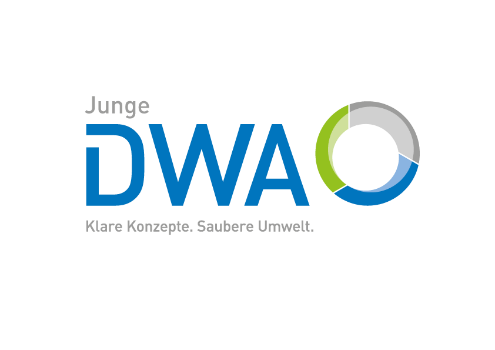 Junge Wasser- & Abfallwirtschaftler:innenJunge Wasser- & Abfallwirtschaftler:innen (Digitaler) StammtischDatum, Uhrzeit  ZielgruppeInteressierte, Auszubildende, Studierende und Beschäftigte der Wasser-, Abwasser- und Abfallbranche im Raum XY und Umgebung bis 36 JahreVeranstalterJunge DWA des Landesverbandes XYZWorum geht’s?Regionale Vernetzung von Berufseinsteiger:innen und Berufstätigen Erfahrungsaustausch zwischen Akteuren Theoretischer & praktischer Wissenstransfer Informationsaustausch zu (regionalen) Stellenausschreibungen & Arbeitgebern ProgrammBeginn XY UhrKurzer Einstieg in die Arbeit der Jungen DWA 30-minütiger Vortrag zum Thema „…“ Vorstellung DWA-Arbeitsblatt / -MerkblattAnschließende offene Diskussion & AustauschDigitaler LoginTeilnahme am GoTo-Meeting per Computer, Tablet oder Smartphone. https://global.gotomeeting.com/join/112249549 Zugangscode: 112-249-549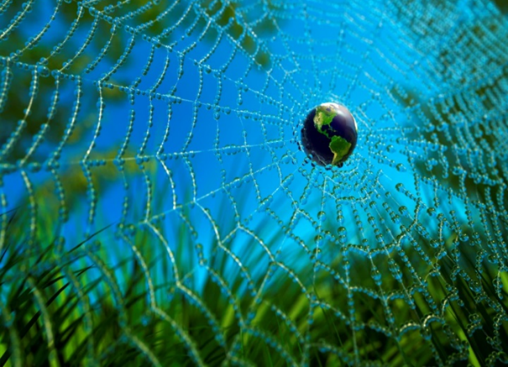 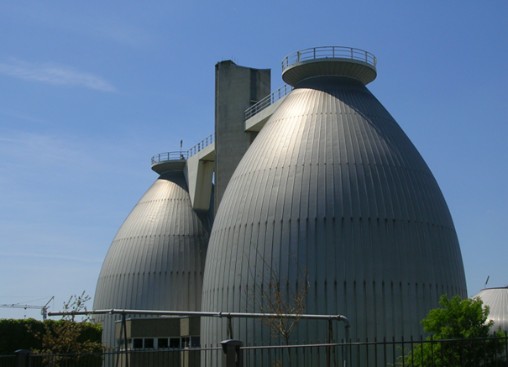 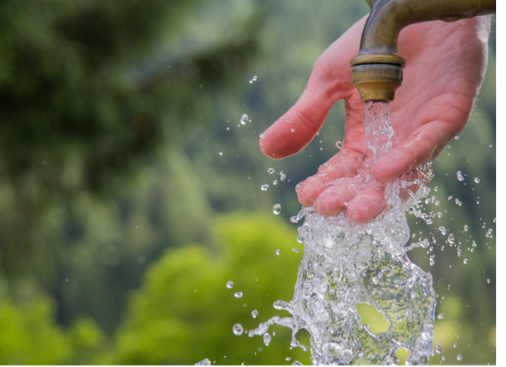 „Nur Du bestimmst den Nutzen Deines Netzwerks.“Weitere Infos unter: https://de.dwa.de/de/die-junge-dwa.html +++Fragen & Anregungen: Verantwortliche Person inkl. Kontakt